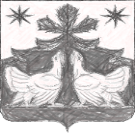 КРАСНОЯРСКИЙ КРАЙЗОТИНСКИЙ СЕЛЬСКИЙ СОВЕТ ДЕПУТАТОВ
ТУРРУХАНСКИЙ РАЙОНРЕШЕНИЕ 18.09.2020 г.                                  с.  Зотино                                       №  77-4О внесении изменений в решение Зотинского сельского Совета депутатов от 20.01.2012 г. № 14-1 «О Положении об оплате труда депутатов, выборных должностных лиц, осуществляющих свои полномочия на постоянной основе, и муниципальных служащих» (в ред. Решения от 24.01.2017 № 45-2)В целях приведения в соответствии с действующим законодательством,  в соответствии со статьей 86 Бюджетного кодекса Российской Федерации, статьей 53 Федерального закона  от 06.10.2003  № 131-ФЗ «Об общих принципах организации местного самоуправления в Российской Федерации», Законом Красноярского края  от 24.04.2008 № 5-1556 « Об особенностях правового регулирования муниципальной службы в Красноярском крае», постановлением  Совета администрации Красноярского края от 29.12.2007 № 512-п «О нормативах формирования расходов на оплату труда депутатов, выборных должностных лиц  органов  местного самоуправления, осуществляющих свои полномочия на постоянной основе, лиц, замещающих иные муниципальные должности, и муниципальных служащих», руководствуясь ст. ст. 20, 24 Устава Зотинского сельсовета  Зотинский сельский Совет депутатовРЕШИЛ:Внести  в решение Зотинского сельского Совета депутатов от 20.01.2012 г. № 14-1 «О Положении об оплате труда депутатов, выборных должностных лиц, осуществляющих свои полномочия на постоянной основе, и муниципальных служащих» (в ред. Решения от 24.01.2017 № 45-2) (далее – Решение) следующие изменения:      1.1.подпункт «з» пункта 2 статьи 4 Положения дополнить словами «,которая  не является выплатой  за отработанное время»;      1.2.  Статью 15 Положения изложить в новой  редакции: « Статья 15. Порядок расчета   размера фонда оплаты труда депутатов, выборных должностных лиц, осуществляющих свои полномочия на постоянной основе и муниципальных служащих Размер фонда оплаты труда состоит из:- размера фонда оплаты труда главы муниципального образования, который формируется из расчета 24-кратного среднемесячного предельного размера денежного вознаграждения главы муниципального образования с учетом средств на выплату районного коэффициента, процентной надбавки к заработной плате за стаж работы в районах Крайнего Севера, в приравненных к ним местностях и иных местностях края с особыми климатическими условиями;-  размера фонда оплаты труда (за исключением главы муниципального образования), который формируется из расчета среднемесячного базового должностного оклада и количества должностных окладов по должности "специалист I категории", предусматриваемых при расчете предельного размера фонда оплаты труда с учетом средств на выплату районного коэффициента, процентной надбавки к заработной плате за стаж работы в районах Крайнего Севера, в приравненных к ним местностях и иных местностях края с особыми климатическими условиями.1.3. Приложение 1 Положения изложить в следующей редакции Приложение 1 Размеры денежного вознаграждения и ежемесячного денежного поощрения депутатов, выборных должностных лиц, осуществляющих свои полномочия на постоянной основе(рублей в месяц)1.4. Приложение 2 Положения изложить в следующей редакцииПриложение 2 Значения размеров должностных окладов муниципальных служащих (рублей в месяц)2. Контроль над исполнением настоящего Решения возложить на Заместителя Главы Зотинского  сельсовета по финансовым вопросам – главного бухгалтера.3. Решение вступает в силу после опубликования в печатном издании «Ведомости органов местного самоуправления Зотинского сельсовета»,  подлежит размещению на официальном сайте Администрации Зотинского сельсовета в сети Интернет, приложения 1 и 2  к  Положению распространяют свои правоотношения, возникшие  с  1  октября  2020  года.Глава Зотинского сельсовета:             _______________               П. Г. ОпаринаНаименование   
должности Размер  денежного вознагражденияРазмер ежемесячного денежного поощренияГлава муниципального    
образования18 80018 800Наименование должностиДолжностной окладЗаместитель главы муниципального образования 5 195Заместитель главы по финансам главный бухгалтер       5 195Специалист 1-й категории   4 235